Project applicationfor an interdisciplinary doctoral project<Project title><Short title>A project application in the area: <Classification in one of the thematic areas belonging to the research agenda of the German Research Platform for Zoonoses ><Applicant’s name and institution><Date>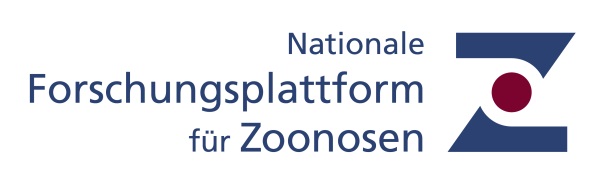 Funding requestedIf applicable, information on proportion of applicant’s own funds or additional grants requested from other institutionsDuration of projectTotal duration planned for all work packages (in months): max. 36Applicant <Name, address, e-mail, telephone and institution>Additional comments_______________________________
Place, date____________________________________________
Applicant’s signatureTable of contents1	Summary (max. 1 page)	42	Presentation of topic/background	43	Project plan	43.1	Procedure and methodology	43.2	Interdisciplinarity	43.3	Applicants and project partners	43.4	Previous experience and qualifications of project partners	43.5	Schedule	43.6	Resources and cost plan	53.7	Project control	53.8	Ethical considerations	54	Target groups and added value	54.1	Added value of project for interconnected research on zoonoses	54.2	Reasons for conducting a project under the umbrella of the German Research Platform for Zoonoses	55	International aspects	56	Aspects of use	67	Literature	61. Summary (max. 1 page)Short summary of the sections that follow, with references (section number or page number) to important passages, tables or figures.2. Presentation of topic/backgroundTopic of the doctoral project; rationale for the research question, background, state of the art, compliance with the statutory purposes of the German Research Platform for Zoonoses, links to completed or ongoing projects of the German Research Platform for Zoonoses, demarcation (if applicable) from already existing funding. In particular, presentation of the project’s interdisciplinarity with relevance for zoonosis research. Embedding of the project in the research agenda of the Platform for Zoonoses (http://www.zoonosen.net/Zoonosenforschung/Forschungsagenda.aspx).3. Project plan3.1 Procedure and methodologyDescription of the work planned, structured if appropriate according to work packages, and in terms of content and persons carrying out the work.3.2 InterdisciplinarityList of the disciplines involved in the planned project; breakdown of responsibilities for the individual parts of the work according to the disciplines involved; presentation of the planned coordination of the disciplines involved in realizing the project; concrete information on planned stays of the doctoral student in the cooperating laboratory/working group3.3 Applicants and project partnersDetails of the institutions, working groups and persons carrying out the project; name, institution, member of the German Research Platform for Zoonoses, address, role in a BMBF-funded zoonoses network or BMEL-funded zoonoses project (e.g. coordinator, project leader); details of cooperation with other members of the German Research Platform for Zoonoses.3.4 Previous experience and qualifications of project partnersPresentation of the preliminary work or previous experience and expertise of the applicants and persons involved in the proposed topic, with up to five relevant publications.3.5 ScheduleInformation on schedule (no specific dates); where work packages overlap in time, Gantt chart can be used if appropriate.3.6 Supervision concept Detailed description of the supervision concept with mention of the points presented:- Integration of the doctoral candidate into a doctoral structure (e.g. Graduate Academy, Graduate School, Research Training Group, internal institute doctoral agreement, supervision agreement, etc.)- Chair through which the doctorate is to be registered (type of title: e.g. Dr. rer. nat., Dr. vet. Med.)- Supervisor* and doctoral supervisor/mother- concrete information on the doctoral candidate's planned stay in the cooperating laboratory/working group (including contact persons there)- planned support meetings (incl. concrete time schedule)- possible further training courses- Soft Skill Training- planned congress visits- Conflict management / contact person in case of conflict3.8 Resources and cost planResources required (working days for each person, external service providers/referees, acquisitions, travel costs), broken down according to work packages if appropriate. Cost calculation on a gross basis (incl. possible VAT, employer contributions, special payments), differentiated at least according to staff, travel and equipment costs.3.9 Project controlHow will adherence to schedule and cost plan be ensured? How will interdisciplinary cooperation be coordinated (e.g. regular meetings, written agreements on responsibilities)?3.10 Ethical considerationsAssessment of possible risks of misuse in relation to anticipated project results (“dual use”). Presentation of possible ethical approvals, animal welfare concerns, and genetic engineering requirements relevant for conducting the project.4. Target groups and added value4.1 Added value of project for interdisciplinary research on zoonoses To whom are the project results addressed (potential users, participants), how will the project results be made accessible to the target groups, and what added value do they bring? In particular, it should be shown that cooperation between scientists working with zoonoses will be significantly improved. Publication of the results alone does not provide sufficient added value to justify funding under the umbrella of the German Research Platform for Zoonoses.4.2 Reasons for conducting a project under the umbrella of the German Research Platform for ZoonosesPresentation of the rationale behind cooperating with the German Research Platform for Zoonoses, and the modality of that cooperation. Detailed explanation of how cooperation between the applicants and cooperation partners is planned. What are the advantages of such cooperation?5. International aspectsInternational standards: explanation of the extent to which the project proposed observes European or international standards.International working groups: where relevant, presentation of international experience or previous work in this field. If appropriate, explanation of how the project is coupled with international working groups.6. Aspects of useWhere opportunities exist to use and disseminate the results outside the German Research Platform for Zoonoses, these should be identified and taken into account in the project planning.7. LiteratureStaff expenses [€ incl. all incidental costs]<XX.XXX,XX>Travel expenses [€ incl. all incidental costs]<XX.XXX,XX>Networking activities [€ incl. all incidental costs]<XX.XXX,XX>Equipment [€ incl. all incidental costs]<XX.XXX,XX>TOTAL [€ incl. all incidental costs]<XX.XXX,XX>